        Christ Church of England Primary SchoolSupplementary Form  To be returned directly to school by the Church Officer signing the form Name of child:  Place of worship one of parents / guardians regularly attends: Worship attendance (TO BE COMPLETED BY THE INCUMBENT):1 Surname                                     Christian namesDate of birth Boy Girl 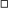 Name of parent/guardian Address Post code  Telephone Mobile Name of place of worship  Address  Name of vicar / priest / minister / faith leader / church officer Address Postcode   TelephoneI confirm that this applicant has attended a minimum of one Sunday service (or one midweek  Communion service) per month for at least one year prior to the closing date for applications.  YES / NO In the event that during the period specified for attendance at worship the church has been closed for public worship and has not provided alternative premises for that worship, the  requirements of these [admissions] arrangements in relation to attendance will only apply to  the period when the church or alternative premises have been available for public worship. Signed as confirmation (by incumbent or other church officer): Name: Position: This form is to be returned directly to school by the Church Officer signing the form